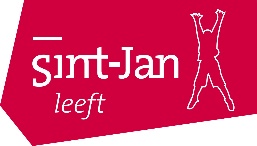 Sint-JanscollegeHoensbroekBijeenkomst klankbordgroep TTO – dinsdag 29 maart 2022Aanwezig: Daniëlle Bussmann, Ben schulpen, Saskia Wich, Sandra Leufkens, Agnes van der Horst, Nikki Beulens, Nancy Schermer, Wim Mastenbroek, Laurien Sakic, Stephany Meijer.Afgemeld/afwezig: Gaby Gijsberts, Jean Kisters, Ruby van Dinther, Maarten HillenAgendaOpeningNotulen vorige bijeenkomst d.d. 14-12-2021 (zie website)TTO-activiteiten schooljaar 2021-2022 TTO-activiteiten volgend schooljaarUitwisseling klas 3Cambridge examens Ingebrachte agendapunten RondvraagSluiting    1) Opening Nancy Schermer en Nikki Beulens zijn vandaag voor de laatste keer aanwezig aangezien hun dochters nu examen gaan doen. Wij danken Nancy en Nikki voor hun waardevolle inbreng de afgelopen jaren!2) Notulen vorige bijeenkomst d.d. 14-12-2021 (zie website)Geen opmerkingen, de notulen worden goedgekeurd.3) TTO-activiteiten schooljaar 2021-2022 Gezien de versoepelingen van de coronamaatregelen zijn er nu eindelijk weer bepaalde activiteiten mogelijk voor de TTO-leerlingen: ouders ontvangen een overzicht per klas van de activiteiten die dit schooljaar reeds hebben plaatsgevonden, nog op de planning staan en activiteiten die we nog proberen in te plannen (met vraagteken):Klas 1:Phileas Fogg  10 maartBig Challenge Online English contest  week 12Portfolio  start in januari tot einde schooljaarFlash fiction challenge  maart (LCS)English Day (verplaatst van projectweek november)  15 aprilOnline uitwisselingsproject met Curaçao  start binnenkort (?)Uitwisselingsproject met school in Mönchengladbach  10 meiExcursie (samen met klas 2?)  Wereldmuseum Rotterdam? (datum nog onbekend)Klas 2:Eumind uitwisselingsproject met India (dec-feb, LCS)Junior Speaking Contest klassenrondes, schoolfinale en regionale finale (jan-maart)Big Challenge Online English contest  week 12Flash fiction challenge  maart (LCS)Uitwisseling met Wassenberg  9 meiWereldfestival Globi (dagvullend, workshops rondom intercultureel bewustzijn)  2 juniEPAS/Europa-project? (+back to school project Luc Jansen Europese Commissie)? Excursie (samen met klas 1)  Wereldmuseum Rotterdam? (datum nog onbekend)Klas 3:Engelse les op basisscholenJunior Speaking Contest klassenrondes, schoolfinale en regionale finale (jan-maart)Online uitwisselingsproject met Belgrado (maart-mei)Cambridge Checkpoint examen (21 april)Uitwisselingsproject met Dorenweerd college (16 t/m 20 mei)Company visit (economie)?Klas 4:Cambridge Global Perspectives (hele schooljaar, mondelinge presentaties week 16, examen 27 april)International experienceUitwisselingsproject met partnerschool Essen (MEP)  14 maartTweedaagse excursie naar Brussel samen met de partnerschool uit Essen, met bezoek aan Europees Parlement in  2+3 juni (?)Gastles “kijk op cultuur” Globi  28 juniGastlessen van HS Zuyd? Uitwisselingsproject met school in Ede? Klas 5:Film AtonementCambridge English Language examens (26 + 28 april)International experience High School program (22/3 – 7/4 – 10/5) + MUN-conferentie in Nijmegen (20/5)Project met HS Zuyd? Excursie naar Europees Parlement in Brussel?Klas 6:Cambridge Literature in English (november 2021)Belangrijk: het is niet mogelijk om alle activiteiten die de afgelopen jaren geen doorgang hebben gevonden nu in de laatste paar maanden van het schooljaar te ‘proppen’: we moeten lesuitval proberen te beperken (ook gezien de achterstanden die leerlingen vanwege corona hebben opgelopen). Daarnaast moeten we rekening houden met de werkdruk van collega’s.In het verleden vond er wel eens een afsluitend etentje plaats met TTO-6, kan dat dit jaar weer? Dit zullen we bekijken.Gaat de Rome-reis in TTO-5 dus definitief niet door? Nee, hiervoor in de plaats hebben we het High School Program georganiseerd, we kijken nog naar de mogelijkheid voor een excursie naar Brussel. Volgend schooljaar in september zal er voor alle leerlingen van de examenklassen een driedaagse excursie naar Parijs worden georganiseerd (nog onder voorbehoud). 4) TTO-activiteiten volgend schooljaar Momenteel zijn we al bezig met de planning van enkele activiteiten vorig schooljaar, uiteraard onder voorbehoud van eventuele coronamaatregelen.Huidige TTO-2: uitwisseling Dresden/Belgrado. Huidige TTO-4: september Romereis (brieven zijn verspreid)Huidige TTO-5: september Parijs + Disneyland (nog niet definitief!)5) uitwisseling klas 3Huidige klas 3:Belgrado: online project (online workshops + group assignment)Dresden: voor dit schooljaar afgeblazen (ook online), we zetten in op een fysieke uitwisseling volgend schooljaar.Doornweerd College, TTO-school in Doorwerth (Gelderland): elkaar bezoeken in mei, verblijf in gastgezinnen, programma met activiteiten op school en excursies.Volgend schooljaar:Uitwisseling Dresden/Belgrado. Bezoeken omdraaien, dus waarschijnlijk bezoek van partnerschool aan ons in het najaar en bezoek van ons aan Dresden/Belgrado in voorjaar 2023. We hopen hier binnenkort meer info over te kunnen delen. Vraag: organisatorisch zou het makkelijker zijn om de ene klas naar Dresden en de andere klas naar Belgrado te laten gaan, of is het beter om de leerlingen de keuze te geven (ook omdat misschien niet iedereen wil vliegen)? Ouders denken dat het beter is om de leerlingen de keuze te geven en daarbij ook een voorkeur door te laten geven van klasgenoten met wie leerlingen graag samen op uitwisseling willen gaan (ongeacht de bestemming), uiteraard zonder garantie. Optie: als de uitwisselingsprojecten niet tegelijkertijd kunnen plaatsvinden, dan de leerlingen van de twee klassen die op dat moment niet op uitwisseling zijn voor die week bij elkaar plaatsen. 6) Cambridge examensCambridge Global Perspectives (TTO-4): woensdag 27 april (Koningsdag!)Cambridge English Language (TTO-5): dinsdag 26 + donderdag 28 aprilCambridge Checkpoint (TTO-3): donderdag 21 aprilOuders en leerlingen ontvangen deze week nadere informative per mail.7+8) Ingebrachte agendapunten – Rondvraag(ingebracht) er vindt binnenkort voor de brugklas een disco en kennismakings-barbecue voor ouders plaats: deze activiteit is vorig jaar niet doorgegaan, zou dit daarom ook voor klas 2 kunnen? Er komt een schoolfeest op 1 juli voor alle leerlingen, in principe geen aparte disco/barbecue voor klas 2.(ingebracht): hoe is de situatie rond de vrijwillige ouderbijdrage nu? We hebben geen recente update over de stand van zaken m.b.t. de betaling van de ouderbijdrage. De laatste update dateert van eind 2021: toen had 76% van de ouders betaald (veel ouders kiezen voor gespreide betaling dus dit zal nog oplopen). Uitgesplitst per klas loopt het van 68% tot 85%. We hebben in de tussentijd ook twee subsidies ontvangen (IFO=internationalisering funderend onderwijs) voor 2021 en 2022, dit geeft wat meer lucht. Echter, deze subsidie is maar voor 3 aaneengesloten jaren aan te vragen. Via Nuffic heeft een uitgebreide enquête onder TTO-scholen plaatsgevonden, de resultaten hiervan zijn nog niet bekend. Het is momenteel een beetje ‘stil’ rond de wetswijziging ouderbijdrage.We houden de situatie in de gaten en zullen in het laatste trimester bekijken welke consequenties er zijn voor volgend schooljaar. 11) SluitingVolgende vergadering: dinsdag 12 juli, 19:00 uur.